Restorative Thinking – Resources for SchoolsAll our resources are developed with Head Teachers, teachers, teaching assistants, Governors and Education Psychologists.  We regularly review and update our publications and offer support to all schools using our resources via telephone and e-mail.  Restorative Thinking Limited is a Social Enterprise and any profits from sales go directly into research, development, editing and writing with and for schools.(Order form on page 8)We recommend that teaching staff delivering our resources with pupils have, as a minimum, completed a 1-day restorative practice principles and skills training course with a training provider that holds the TPQM (Training Provider Quality Mark).Restorative ThinkingPrimary School Resources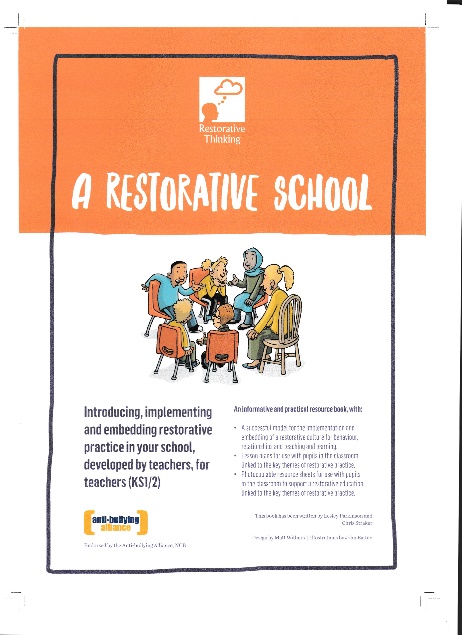 Restorative Thinking Secondary School Resources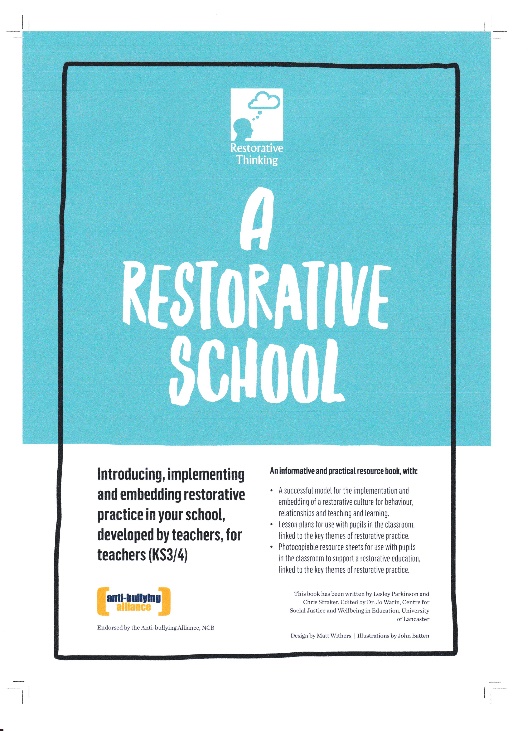 Name:Contact number:School:I would like to order:Delivery is normally within two weeks of order date.Please e-mail this form to:  lesley@restorativethinking.co.ukItemDetailsPrice Order code:  P1ARSA Restorative School:  Introducing, implementing and embedding restorative practice in your school, developed by teachers, for teachers (KS1/2)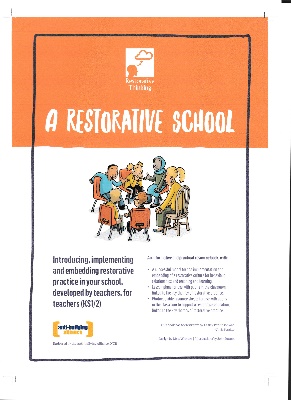 53-page A4 booklet with information, lesson ideas and photocopiable resources to support the development of a restorative education in primary and special schools£50.00 (plus postage)2020 new editionOrder code:  P1BMPrimary bookmarksColourful, laminated bookmarks with restorative questions (for pupil and teacher use)100 bookmarks: £53.00 (plus P&P)200 bookmarks:93.00 (plus P&P)ItemDetailsPrice Order code:  P1TKRestorative Thinking: A Restorative Practice Curriculum Programme Written by Teachers, for Teachers (KS1 & KS2)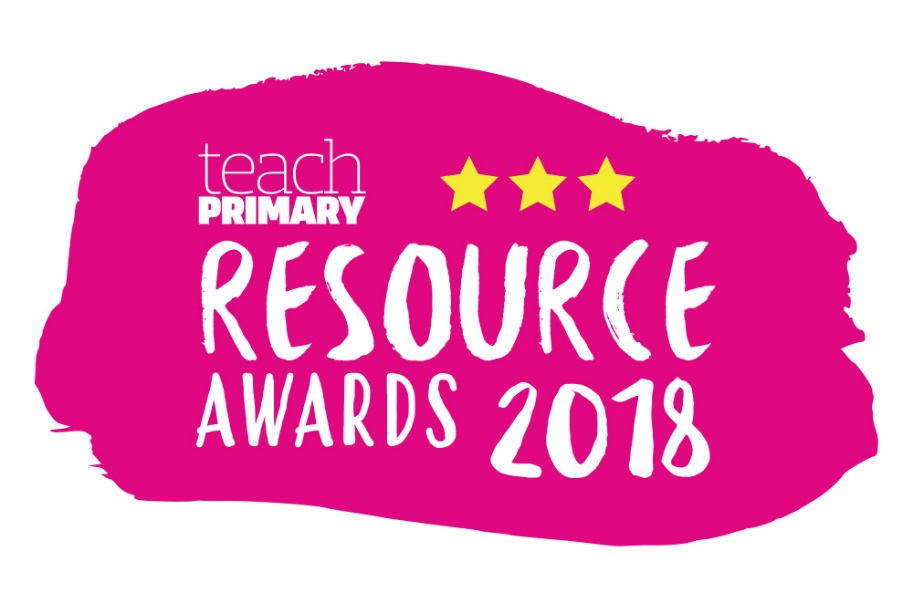 Six-session curriculum programme containing teacher manual, big book, hand puppets, active thinking inflatable ball, bookmarks, talking piece, bag.£475.00ItemDetailsPrice Order code:  S2ARSA Restorative School:  Introducing, implementing and embedding restorative practice in your school, developed by teachers, for teachers (KS3/4)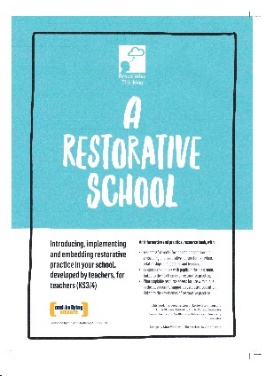 72-page A4 booklet with information, lesson ideas and photocopiable resources to support the development of a restorative education in secondary and special schools£50.00 (plus postage)2020 new editionOrder code:  S2BMSecondary bookmarksColourful, laminated bookmarks with restorative questions (for pupil and teacher use)100 bookmarks: £53.00 (plus P&P)200 bookmarks:93.00 (plus P&P)ItemDetailsPrice Order code:  S2TKRestorative Thinking: A Restorative Practice Curriculum Programme Written by Teachers, for Teachers (KS3 & KS4)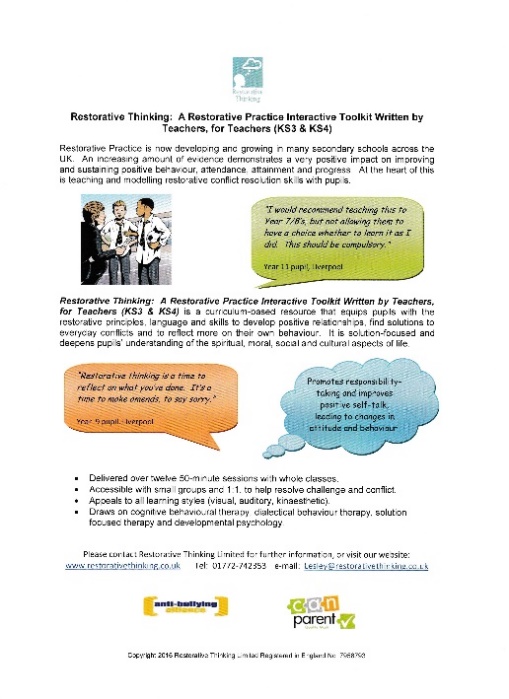 Twelve-session curriculum programme containing teacher manual, resource book, talking piece, feelings poster, DVD, bookmarks.£475.00Publication/itemNumber of copiesTo be delivered to (name and full address):